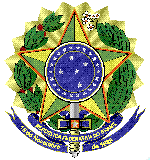 MINISTÉRIO DA EDUCAÇÃOUNIVERSIDADE FEDERAL FLUMINENSEPRO REITORIA DE ADMINISTRAÇÃOCADASTRO PARA ACESSO AO SIASG1 – IDENTIFICAÇÃO DO USUÁRIO / SERVIDOR / COLABORADOR EVENTUAL2 – ATRIBUTOS DE CREDENCIAMENTO (A SER PREENCHIDO PELA CHEFIA COM S(SIM) OU N(NÃO)TERMO DE RESPONSABILIDADE SIASG1 – Declaro estar ciente das disposições referentes à segurança quanto ao uso do Sistema, comprometendo-me a:Utilizar o Sistema somente para os fins previstos na legislação, sob pena de responsabilidade funcional;Não revelar, fora do âmbito profissional, e a qualquer tempo, mesmo estando desligado da Instituição, fato ou informação de qualquer natureza de que tenha conhecimento, por força de minhas atribuições, salvo em decorrência de decisão competente na esfera legal ou judicial, bem como de autoridade superior;Manter absoluta cautela quando da exibição de dados em tela ou impressora, ou, ainda, na gravação em meios eletrônicos, a fim de evitar que deles venham tomar conhecimento pessoas não autorizadas;Não me ausentar do terminal sem encerrar a sessão, impedindo o uso indevido de minha senha por pessoas não autorizadas;Acompanhar a impressão e recolher as listagens cuja emissão tenha solicitado;Manter atualizados, perante o SIASG, os dados necessários ao Sistema, referentes à Instituição e à minha pessoa, por intermédio do cadastrador geral ou do cadastrador parcial;Responder em todas as instâncias devidas, pelas conseqüências decorrentes das ações ou omissões de minha parte, que possam pôr em risco ou comprometer a exclusividade de conhecimento de minha senha ou das transações em que esteja habilitado.2 – Declaro, ainda, ter ciência de que a não observância do contido no item anterior sujeitar-me-á às penalidades legais, em âmbitos administrativo, civil e penal.Niterói - RJ, _____/_____/20_____.Assinatura do Servidor(a)Assinatura da Autoridade Competente – Ordenador de Despesas1 – SIASG 2 – Treinamento SIASG1 – Inclusão no Sistema2 – Alteração3 – Reativação de Senha4 – Desbloqueio de Senha5 – Troca de Senha6 – Ativar Senha (Revogada)7 – Usuário Preso no Contexto8 – Perda  do Código Pessoal9 – Exclusão do Sistema10 – Transferência da UASG11 – Alteração do Perfil12 – Alteração do Nível De AcessoNOME COMPLETO:CPF: CPF: NOME PREFERÊNCIAL:CARGO / FUNÇÃO CARGO / FUNÇÃO UNIDADE GESTORA:   UFFUNIDADE GESTORA:   UFFCÓDIGO / UASG:UNIDADE: UNIDADE: UNIDADE: TELEFONE: E-MAIL:E-MAIL:PERFIS SOLICITADOSPERFIS SOLICITADOSPERFIS SOLICITADOSPERFIS SOLICITADOSPERFIS SOLICITADOSPERFIS SOLICITADOSPERFIS SOLICITADOSPERFIS SOLICITADOSCOMPRASGESTOR – ATADIVULGA1RDCCONTRATO2COMUNICAHOMOL – RDCDIVULGA2RDCDIVULGA1CON – GERALHOMPREGÃOPAC – AUTORRDCDIVULGA2CONTRATOIRPPAC – CONSULRDCFINANCEIRO1CONVÊNIONÃOINTSISGPAC – REQUIRDCFINANCEIRO2FINANCEIROPRESIDENTEPAC – UNCOMPRDCFISCALFISCALPRESIDENTERDCPREGÃOSICAFDIGITRESP – ÓRGÃORDCCONSORCSUPRIDORESP – UASGRDCCONTRATO1Servidor(a)Servidor(a)Chefia ImediataChefia ImediataChefia ImediataChefia ImediataDe acordo, em _____/______/20______De acordo, em _____/______/20______De acordo, em _____/______/20______De acordo, em _____/______/20______De acordo, em _____/______/20______De acordo, em _____/______/20______De acordo, em _____/______/20_______________________________________Assinatura e Carimbo_________________________________Assinatura e Carimbo_________________________________Assinatura e Carimbo_________________________________Assinatura e Carimbo_________________________________Assinatura e Carimbo____________________________________Assinatura e Carimbo____________________________________Assinatura e Carimbo____________________________________Assinatura e CarimboCadastrador do SistemaCadastrador do SistemaDe acordo e cadastro efetuado em     _____/______/20______De acordo e cadastro efetuado em     _____/______/20______De acordo e cadastro efetuado em     _____/______/20______De acordo e cadastro efetuado em     _____/______/20______                                          _________________________________Assinatura e Carimbo                                          _________________________________Assinatura e Carimbo                                          _________________________________Assinatura e Carimbo                                          _________________________________Assinatura e Carimbo                                          _________________________________Assinatura e Carimbo                                          _________________________________Assinatura e Carimbo